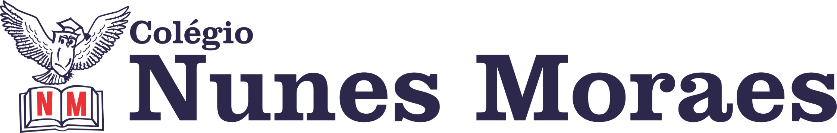 DEPOIS DE TUDO“DE TUDO FICARAM TRÊS COISAS: A CERTEZA DE QUE ESTAMOS SEMPRE A COMEÇAR. A CERTEZA DE QUE É PRECISO CONTINUAR. A CERTEZA DE QUE PODEMOS SER INTERROMPIDOS ANTES DE TERMINAR. POR ISSO DEVEMOS: FAZER DA INTERRUPÇÃO UM CAMINHO NOVO. DA QUEDA, UM PASSO DE DOENÇA. DO MEDO, UMA ESCADA. DO SONHO, UMA PONTE. DA PROCURA, UM ENCONTRO.”FERNANDO PESSOABEM-VINDO(A) A MAIS UMA SEMANA DE AULA.1ª aula: 7:20h às 8:15h – MATEMÁTICA – PROFESSOR: DENILSON SOUSA1° passo: Organize-se com seu material, livro de matemática, caderno, caneta, lápis e borracha. 2° passo: Acompanhe a vídeo-aula com o professor Denilson Sousa exercitando as questões com maior índice de dificuldade na atividade Eureka do capítulo 05. Assista a aula no seguinte link:https://youtu.be/C2AFELlisW0 (19 min.)3° passo: leia a página 40. 4° passo: Acesse a plataforma Google Meet para um momento de ‘tira dúvidas’. O professor Denilson vai falar sobre expressões numéricas. O link para o acesso será colocado no grupo da sala no WhatsApp na hora da aula. Obs.: o aluno que não conseguir acessar a plataforma Google meet deve estudar a página 41 (exercícios resolvidos) 	5° passo: Baseado em seus conhecimentos resolva as questões: Página 41 Q 1(B)Durante a resolução dessas questões o professor Denilson vai tirar dúvidas no WhatsApp (9.9165-2921)Faça foto das atividades que você realizou e envie para coordenação Eugênia (9105.8116)Essa atividade será pontuada para nota.2ª aula: 8:15h às 9:10h – GEOGRAFIA – PROFESSOR: ALISON ALMEIDAPASSO 01 – Vamos iniciar nossa aula! Siga as orientações do professor no grupo do WhatsApp. Ele vai disponibilizar a correção da atividade. Envie para o professor a foto da atividade pós aula: -  Página: 24(SAS) Questão: 01 e 02 (Tempo estimado: 05 minutos)PASSO 02 – Faça a leitura das páginas 26 a 31 do seu SAS 2 (Tempo estimado: de 10 minutos)PASSO 03 – Assista a vídeo aula a seguir. Importante: (Tempo Estimado: de 17 a 20 minutos)https://www.youtube.com/watch?v=CyMG_Q78Um0 (Assista ao vídeo até 19 min e 55 segs.)PASSO 04 – O professor disponibilizará no grupo da turma um link de acesso ao Google Meet. Por lá faremos os exercícios propostos e a correção da atividade.A correção dessa atividade será feita pelo Google Meet e disponibilizada no grupo da sala no final da aula.Durante a resolução dessas questões o professor Alison vai tirar dúvidas no WhatsApp (9.9107-4898)PASSO 05 – Atividade Pós Aula – Página 104 (Ativ. Suplementar) Questão: 03 e 04Durante a resolução dessas questões o professor Alison vai tirar dúvidas no WhatsApp (9.9107-4898)Faça foto das atividades que você realizou e envie para coordenação Eugênia (9105.8116)Essa atividade será pontuada para nota.Intervalo: 9:10h às 9:45h3ª aula: 9:45h às 10:40h - CIÊNCIAS – PROFESSORA: RAFAELLA CHAVES Passo 01 – Atividade domiciliar: Suplementar 2, página 63, questões 4 e 5.Passo 02 – Assistir a vídeo aula no link: https://drive.google.com/file/d/17PycSnlfRg7hbV_UMztcIKGRLlJ_6_PE/view  (com duração de 18 minutos e 10 segundos).Passo 03 – Atividade de sala – SAS/Explore seus conhecimentos, páginas 35/36, questões 1 a 4.ESTAREI DISPONÍVEL NO WHATSAPP PARA TIRAR SUAS DÚVIDAS. Passo 04 – Atividade domiciliar: SAS/Explore seus conhecimentos, página 37, questões 5 e 6.Durante a resolução dessas questões a professora Rafaella vai tirar dúvidas no WhatsApp(9.9205-7894)Faça foto das atividades que você realizou e envie para coordenação Eugênia (9105.8116)Essa atividade será pontuada para nota.4ª aula: 10:40h às 11:35 h – INGLÊS – PROFESSOR: CARLOS ANJO 1º passo – Assistir a videoaula sobre o capítulo 7, entertainment;	Link do vídeo: https://sastv.portalsas.com.br/#/channels/1/videos/5654 até 02min14segundos2º passo – Resolver as questões das páginas 60 e 61;3º passo – Acompanhar correção e tirar dúvidas pelo Google Meet;4º passo – Enviar a foto da atividade de classe corrigida para a coordenação.Durante a resolução dessas questões o professor Carlos vai tirar dúvidas no WhatsApp(9.9274-5798)Faça foto das atividades que você realizou e envie para coordenação Eugênia (9105.8116)Essa atividade será pontuada para nota.PARABÉNS POR SUA DETERMINAÇÃO!DIA 08 DE  JUNHO DE 2020 – 7º ANO – TURMA AResponda ao questionário abaixo no seu caderno.1) O sertão nordestino entre seus problemas apresenta um relacionado a pouca disponibilidade hídrica, agravada pela existência de rios intermitentes. Sobre o assunto responda.a) O que são rios intermitentes?b) Quais as soluções encontradas no Nordeste para enfrentamento da seca?2) Sobre o Sertão preencha as lacunas com as palavras que completa corretamente o texto“O Sertão é a sub-região de maior extensão territorial, caracterizada pelo clima _________________. O alto __________ relevo do _____________ explica o baixo índice ______________, pois empata a passagem de nuvens ____________.”3) O Meio Norte é uma sub-região do Nordeste caracterizada por ser uma zona de transição. Explique por que o Meio Norte tem essa característica.